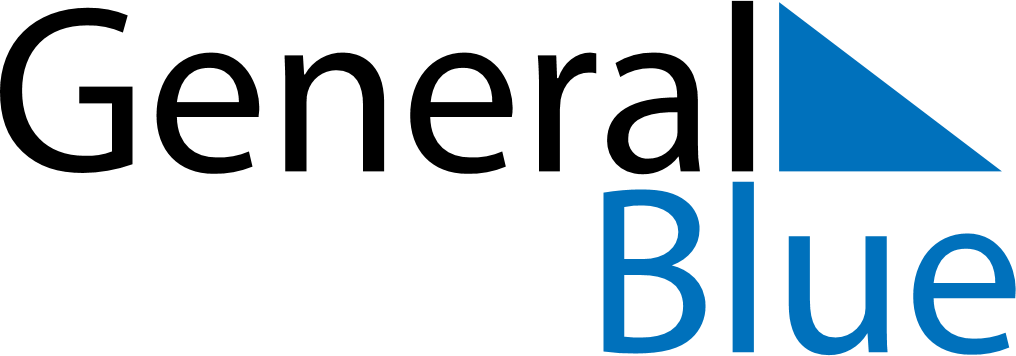 June 2025June 2025June 2025June 2025ParaguayParaguayParaguayMondayTuesdayWednesdayThursdayFridaySaturdaySaturdaySunday123456778910111213141415Chaco Armistice1617181920212122232425262728282930